StadtteilkonferenzLeherheideHilla Ehmke			Kornelia Kelm 		Manfred RommelMecklenburger Weg 97		Himbeerweg 2a		Sanddornweg 18 ATel. 64249			Tel. 50464542		Tel. 6003427578  Bremerhaven		27578 Bremerhaven		27578 Bremerhaven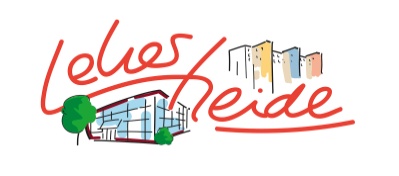 Stadtteilkonferenz LeherheideLiebe Leherheider Mitbürgerinnen und Mitbürger, 
sehr geehrte Damen und Herren,unsere nächste Stadtteilkonferenz findet statt am Donnerstag, d.18.05.2017 um 18.30 Uhrin der Ferdinand-Lassalle-Straße 68,im Freizeittreff Leherheide  TOP 1ZivilcourageWie verhalte ich mich?Was gehen mich die Probleme anderer Leute an!!Zu diesem Thema haben wir die Polizeioberkommissarin Frau PamelaKoellner eingeladen:TOP 2Verschiedenes und Aktuelles aus dem Stadtteil.Wir freuen uns auf Ihren Besuch an diesem Abend	 mit freundlichen Grüßen.Hilla Ehmke   Kornelia Kelm   Manfred Rommel 